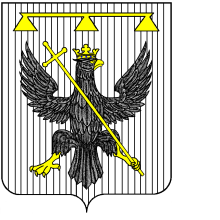 РОССИЙСКАЯ ФЕДЕРАЦИЯТУЛЬСКАЯ ОБЛАСТЬСОБРАНИЕ ДЕПУТАТОВМУНИЦИПАЛЬНОГО ОБРАЗОВАНИЯЮЖНО – ОДОЕВСКОЕ ОДОЕВСКОГО РАЙОНА4-ГО СОЗЫВАР Е Ш Е Н И Еот 29.04.2021                                              п. Стрелецкий                                	№ 21-135О внесении изменений в решение Собрания депутатов муниципального образования Южно-Одоевское Одоевского района от 20.12.2019г. № 5-59 «Об утверждении Положения «О бюджетном процессе в муниципальном образовании Южно-Одоевское Одоевского района»     В соответствии с бюджетным кодексом Российской Федерации, Федеральным законом от 06.10.2003г. № 131-ФЗ «Об общих принципах организации местного самоуправления в Российской Федерации», на основании Устава муниципального образования Южно-Одоевское Одоевского района, Собрание депутатов муниципального образования Южно-Одоевское Одоевского района РЕШИЛО:Внести в решение Собрание депутатов муниципального образования Южно-Одоевское Одоевского района от 20.12.2019г. № 5-59 «Об утверждении Положения «О бюджетном процессе в муниципальном образовании Южно-Одоевское Одоевского района» следующие изменения:Внести в Положение«О бюджетном процессе в муниципальном образовании Южно-Одоевское Одоевского района», утвержденное решением Собрания депутатов муниципального образования Южно-Одоевское Одоевского района от 20.12.2019г. № 5-59 следующие изменения:а) абзац 2 п. 2.4. Положения изложить в новой редакции:«Доходы бюджета прогнозируются на основе прогноза социально-экономического развития муниципального образования Южно-Одоевское Одоевского района, действующего на день внесения проекта решения о бюджете в Собрание депутатов муниципального образования Южно-Одоевское Одоевского района, а также принятого на указанную дату и вступающего в силу в очередном финансовом году и плановом периоде законодательства о налогах и сборах и бюджетного законодательства Российской Федерации и законодательства Российской Федерации, законов субъектов Российской Федерации и муниципальных правовых актов Собрания депутатовмуниципального образования Южно-Одоевское Одоевского района, устанавливающих неналоговые доходы бюджетов бюджетной системы Российской Федерации»;б) абзац 3 п. 2.4. Положения изложить в новой редакции:«Положения муниципальных правовых актов представительного органа муниципального образования, приводящих к изменению общего объема доходов бюджета муниципального образования Южно-Одоевское Одоевского района и принятых после внесения проекта решения о бюджете на рассмотрение в Собрание депутатов муниципального образования Южно-Одоевское Одоевского района, учитываются в очередном финансовом году при внесении изменений в бюджет на текущий финансовый год и плановый период в части показателей текущего финансового года.»в) п.5.4.1. Положения изложить в новой редакции:«5.4.1. Исполнение бюджета муниципального образования Южно-Одоевское Одоевского района по доходам предусматривает:зачисление на единый счет бюджета доходов от распределения налогов, сборов и иных поступлений в бюджетную систему Российской Федерации, распределяемых по нормативам, действующим в текущем финансовом году, установленным Бюджетным Кодексом РФ, решением о бюджете и иными законами субъектов Российской Федерации и муниципальными правовыми актами, принятыми в соответствии с положениями Бюджетного Кодекса, с казначейских счетов для осуществления и отражения операций по учету и распределению поступлений и иных поступлений в бюджет;перечисление излишне распределенных сумм, возврат излишне уплаченных или излишне взысканных сумм, а также сумм процентов за несвоевременное осуществление такого возврата и процентов, начисленных на излишне взысканные суммы;зачет излишне уплаченных или излишне взысканных сумм в соответствии с законодательством Российской Федерации;уточнение администратором доходов бюджета платежей в бюджеты бюджетной системы Российской Федерации;перечисление Федеральным казначейством излишне распределенных сумм, средств, необходимых для осуществления возврата (зачета, уточнения) излишне уплаченных или излишне взысканных сумм налогов, сборов и иных платежей, а также сумм процентов за несвоевременное осуществление такого возврата и процентов, начисленных на излишне взысканные суммы, с единых счетов бюджета муниципального образования Южно-Одоевское Одоевского района на соответствующие казначейские счета для осуществления и отражения операций по учету и распределению поступлений для учета поступлений и их распределения между бюджетами бюджетной системы Российской Федерации в порядке, установленном Министерством финансов Российской Федерации.»г) п. 5.5.4. Положения изложить в новой редакции:«5.5.4. Получатель бюджетных средств подтверждает обязанность оплатить за счет средств бюджета денежные обязательства в соответствии с распоряжениями о совершении казначейских платежей (далее - распоряжение) и иными документами, необходимыми для санкционирования их оплаты, а в случаях, связанных с выполнением оперативно-розыскных мероприятий и осуществлением мер безопасности в отношении потерпевших, свидетелей и иных участников уголовного судопроизводства, в соответствии с распоряжениями.»д) п. 5.8.1. Положения изложить в новой редакции:«п. 5.8.1. Учет операций администраторов доходов бюджетов производится на лицевых счетах, открываемых им в Федеральном казначействе.Учет операций по исполнению федерального бюджета производится на лицевых счетах, открываемых в Федеральном казначействе, за исключением случаев, установленных Бюджетным Кодексом.Учет операций по исполнению бюджетамуниципального образования Южно-Одоевское Одоевского района, производится на лицевых счетах, открываемых соответственно в финансовом органе муниципального образования, на лицевых счетах, открываемых финансовым органом муниципального образования, в Федеральном казначействе, за исключением случаев, установленных Бюджетным Кодексом.»е) п. 5.9. Положения изложить в новой редакции:« п. 5.9. Бюджетная смета казенного учреждения составляется, утверждается и ведется в порядке, определенном главным распорядителем бюджетных средств, в ведении которого находится казенное учреждение, в соответствии с общими требованиями, установленными Министерством финансов Российской Федерации.Бюджетная смета казенного учреждения, являющегося органом местного самоуправления, осуществляющим бюджетные полномочия главного распорядителя бюджетных средств, утверждается руководителем этого органа или иным лицом, уполномоченным действовать в установленном законодательством Российской Федерации порядке от имени этого органа.»ё) п. 5.10.2. изложить в новой редакции:« п. 5.10.2. Субсидии, субвенции, иные межбюджетные трансферты, имеющие целевое назначение (в случае получения уведомления об их предоставлении), в том числе поступающие в бюджет в порядке, установленном пунктом 5 статьи 242Бюджетного Кодекса, а также безвозмездные поступления от физических и юридических лиц, фактически полученные при исполнении бюджета сверх утвержденных решением о бюджете доходов, направляются на увеличение расходов бюджета, соответствующих целям предоставления указанных средств, с внесением изменений в сводную бюджетную роспись без внесения изменений в решение о бюджете на текущий финансовый год (текущий финансовый год и плановый период).Настоящее решение направить главе администрации муниципального образования Южно-Одоевское Одоевского района, разместить в информационно-коммуникационной сети «Интернет» на официальном сайте муниципального образования Южно-Одоевское Одоевского района /hpp://www.odoevsk.ru//.Контроль за исполнением настоящего решения возложитьна постоянно действующую комиссию Собрания депутатов муниципального образования Южно-Одоевское Одоевского района по экономической политике, бюджету, налогам и собственности.Решение вступает в силу со дня его официального обнародования, за исключением положений, для которых настоящим решением установлены иные сроки вступления в силу.Глава муниципального образованияЮжно-Одоевское Одоевского района	                Н.А. Щепоткин